1.Napiši nazive povrća ispod slika:(pasulj, paradajz, krompir, šargarepa, tikva, luk, grašak, paprika)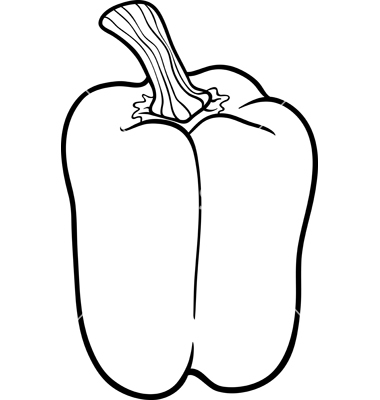 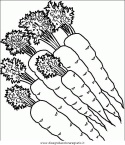 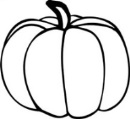 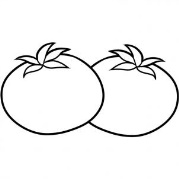 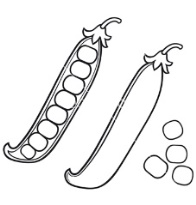 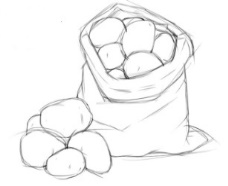 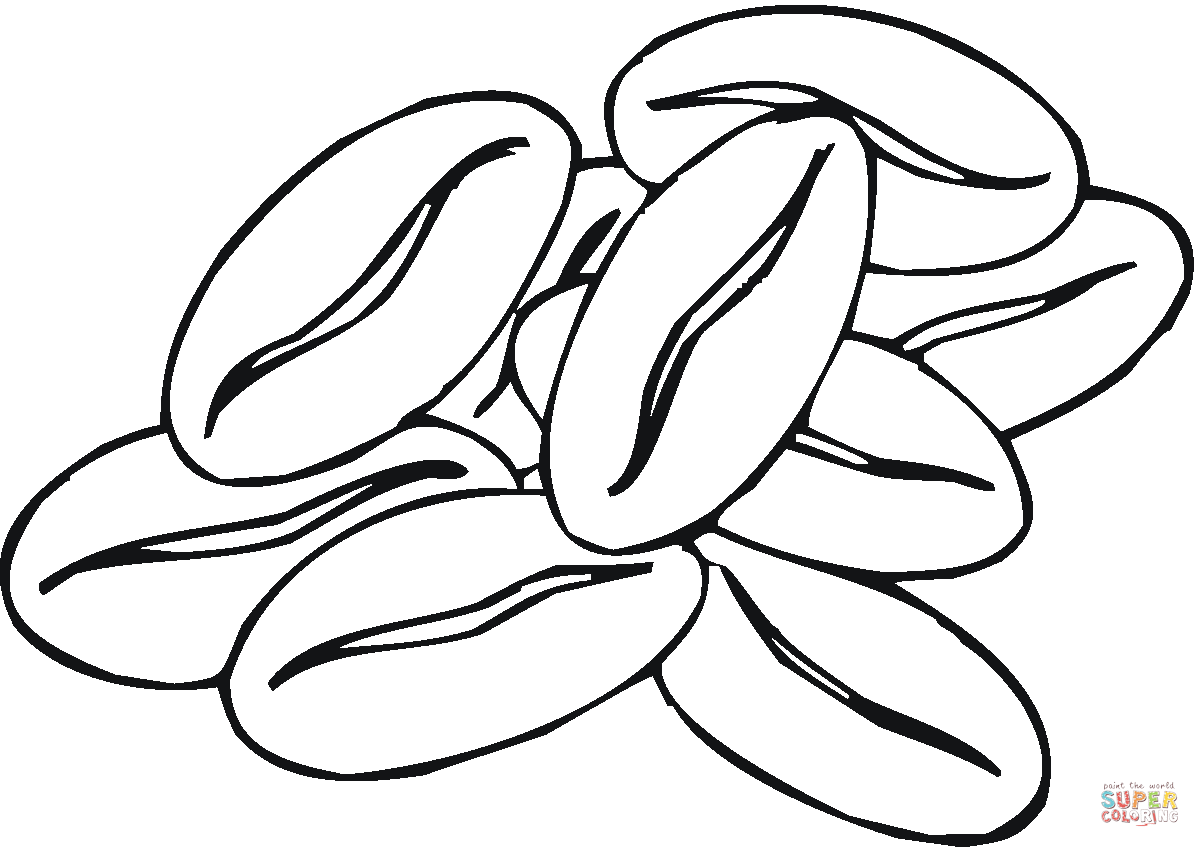 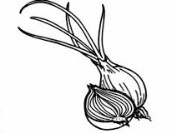 _______________________________________________________________________________________________*Oboj povrće. Za svaku sliku napši u svesci kao u primeru: Šargarepa je povrće koje je narandžaste boje.2. Napiši nazive voća ispod slika:	 (grožđe, šljiva, dunja, jabuka, kruška, kajsija, banana, limun, trešnja)	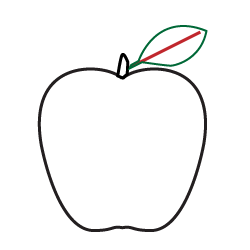 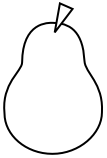 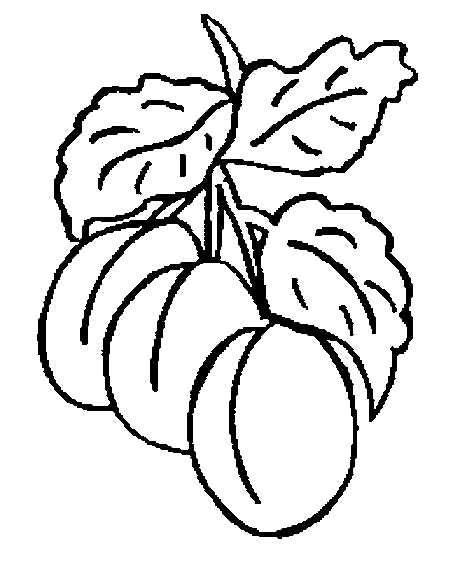 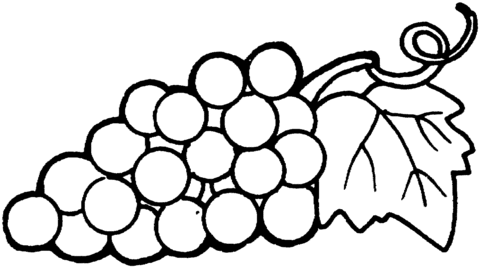 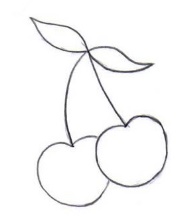 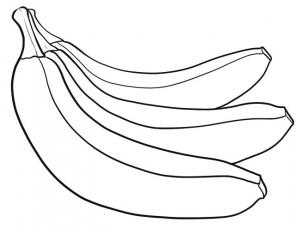 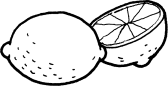 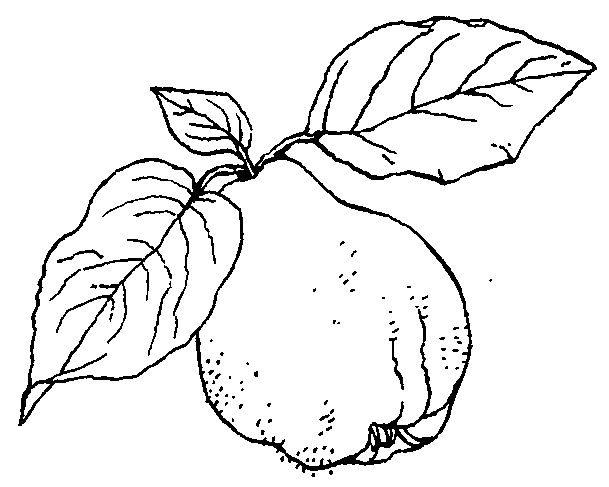 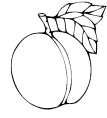 _______________________________________________________________________________________________*Oboj voće. Za svaku sliku napiši u svesci kao u primeru: Jabuka je voće koje je crveno, zeleno ili žuto.3. Koje povrće ne voliš da jedeš?____________________________________________________________________4. Koje je tvoje omiljeno voće?______________________________________________________________________1.Napiši nazive povrća ispod slika:(pasulj, paradajz, krompir, šargarepa, tikva, luk, grašak, paprika)_______________________________________________________________________________________________*Oboj povrće. Za svaku sliku napši u svesci kao u primeru: Šargarepa je povrće koje je narandžaste boje.2. Napiši nazive voća ispod slika:	 (grožđe, šljiva, dunja, jabuka, kruška, kajsija, banana, limun, trešnja)	_______________________________________________________________________________________________*Oboj voće. Za svaku sliku napiši u svesci kao u primeru: Jabuka je voće koje je crveno, zeleno ili žuto.3. Koje povrće ne voliš da jedeš?____________________________________________________________________4. Koje je tvoje omiljeno voće?______________________________________________________________________Šta je to? __________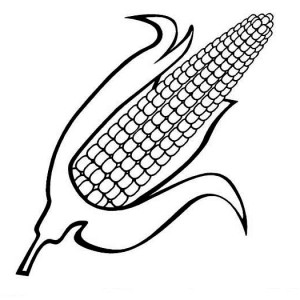 Šta je to? __________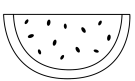 Šta je to? __________Šta je to? __________